		Upitnik za politički izložene osobe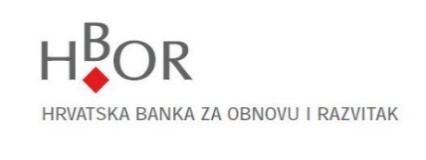 Prilikom uspostavljanja poslovnog odnosa HBOR je sukladno Zakonu o sprječavanju pranja novca i financiranja terorizma (NN br. 108/2017 i 39/2019) dužan primijeniti odgovarajući postupak kojim utvrđuje da li je stranka ili stvarni vlasnik stranke politički izložena osoba. Prema navedenom Zakonu politički izložena osoba je svaka fizička osoba koja djeluje ili je u proteklih 12 mjeseci djelovala na istaknutoj javnoj dužnosti u državi članici EU ili trećoj državi, uključujući i članove njezine uže obitelji i osobe za koje je poznato da su bliski suradnici politički izložene osobe.Članovi obitelji jesu: bračni drug ili osoba s kojom je politički izložena osoba u izvanbračnoj zajednici te osoba s kojom je politički izložena osoba u životnom partnerstvu ili osoba s kojom je politički izložena osoba u neformalnom životnom partnerstvu, roditelji te djeca i njihovi bračni drugovi ili osobe s kojima su djeca politički izložene osobe u izvanbračnoj zajednici te osobe s kojima su djeca politički izložene osobe u životnom partnerstvu ili osobe s kojima su djeca politički izložene osobe u neformalnom životnom partnerstvu. Bliski suradnik jest svaka fizička osoba za koju je poznato da ima zajedničko stvarno vlasništvo nad pravnom osobom ili pravnim uređenjem ili bilo koje druge bliske poslovne odnose s politički izloženom osobom ili koja je jedini stvarni vlasnik pravne osobe ili pravnog uređenja za koje je poznato da su osnovani za dobrobit politički izložene osobe.Vezano za provođenje i poštivanje odredbi Zakona o sprječavanju pranja novca i financiranja terorizma, molimo Vas da odgovorite na slijedeća pitanja:Potpisom ovog Upitnika potvrđujem da su u njemu navedeni podaci istiniti. Obvezujem se da ću vas osobno obavijestiti ako dođe do promjena vezanih uz prije izjavljene podatke.1.Djelujete li na istaknutoj javnoj dužnosti (kao predsjednik države ili vlade, ministar, zamjenik ministra, pomoćnik ministra ili državni tajnik)?2.Jeste li izabrani član zakonodavnog tijela?3.Jeste li član upravnog tijela političke stranke?4.Jeste li član vrhovnog, ustavnog ili drugog visokog suda protiv čijih odluka, osim u iznimnim slučajevima, nije moguće koristiti pravne lijekove?5.Jeste li sudac revizorskog suda? 6.Jeste li član savjeta središnje banke?7.Jeste li veleposlanik, otpravnik poslova ili visoki časnik oružanih snaga?8.Jeste li član upravnog i nadzornog odbora pravne osobe koja je u vlasništvu ili većinskom vlasništvu države?9.Jeste li direktor, zamjenik direktora, član odbora ili osoba koja obavlja jednakovrijednu funkciju u međunarodnoj organizaciji?10.Jeste li općinski načelnik, gradonačelnik, župan ili njegov zamjenik izabran na temelju zakona kojim se uređuju lokalni izbori u Republici Hrvatskoj?11.Jeste li član uže obitelji gore/prethodno navedenih osoba: bračni drug,  izvanbračni drug,  životni partner/neformalni životni partner,  dijete ili bračni drug djeteta ili izvanbračni drug djeteta ili osoba s kojom je dijete u životnom/neformalnom životnom partnerstvu,  roditelj.12.Jeste li bliski suradnik gore/prethodno navedenih osoba na osnovu zajedničkog stvarnog vlasništvo nad pravnom osobom ili pravnim uređenjem ili bilo kojeg drugog bliskog poslovnog odnosa s politički izloženom osobom ili ste jedini stvarni vlasnik pravne osobe ili pravnog uređenja za koje je poznato da su osnovani za dobrobit politički izložene osobe? 13.Je li od prestanka obavljanja prethodno navedenih dužnosti prošlo više od 12 mjeseci?14.Ako ste politički izložena osoba, molimo navedite izvor imovine i sredstava koja jesu ili će biti predmet poslovnog odnosa.*Ime i prezime osobe na koju se odnose podaci: Ime i prezime osobe na koju se odnose podaci: Mjesto i datum:Ime, prezime i potpis: Obrazac zaprimio (ime, prezime i potpis radnika HBOR-a):Obrazac zaprimio (ime, prezime i potpis radnika HBOR-a):Mjesto i datum:Primio na znanje (ime, prezime i potpis voditelja/rukovoditelja/direktora):